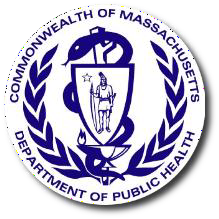 DPH BSAS Q1 Opiate Report Slides 5-14-2021Preliminary data show 507 confirmed and estimated opioid- related overdose deaths in the first three months of 2021, an estimated 2% increase compared with the same period in 2020.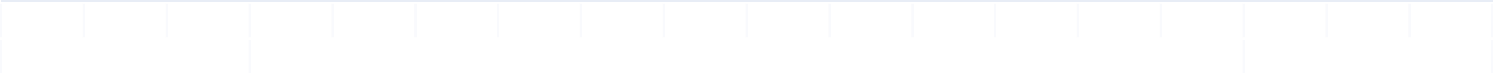 Estimated 498 deaths	Estimated 507 deathsThe rate of opioid-related overdose deaths has increased 5% in 2020 compared with 2019 and is 1% lower than the 2016 peak.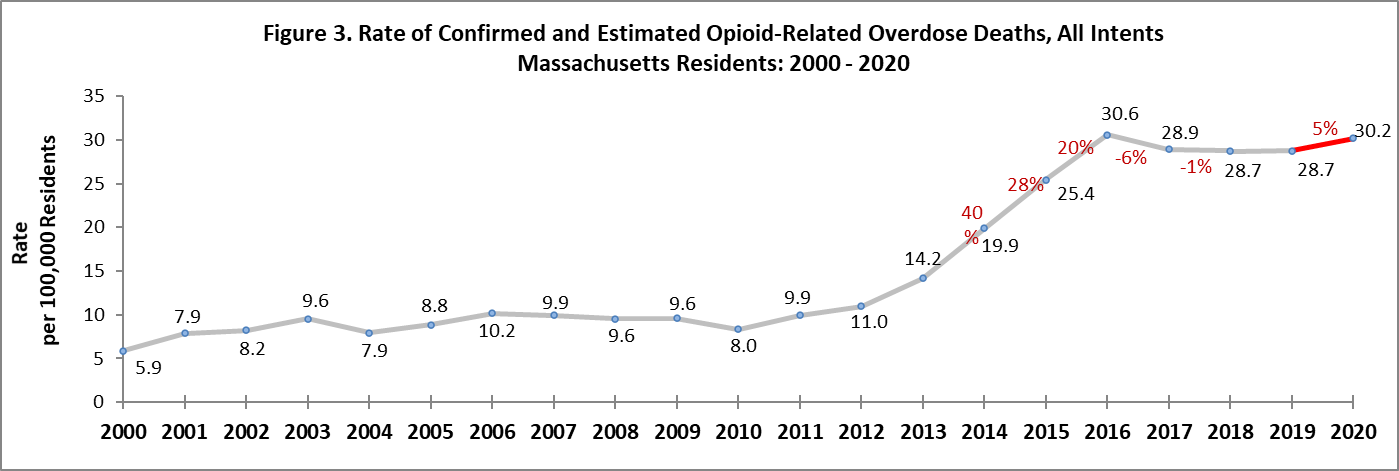 Fentanyl remains a key factor in opioid-related overdose deaths (92% present in toxicology screen in 2020).Between 2019 & 2020, the confirmed opioid-related overdose death rates for Black non-Hispanic men increased significantly at 69%.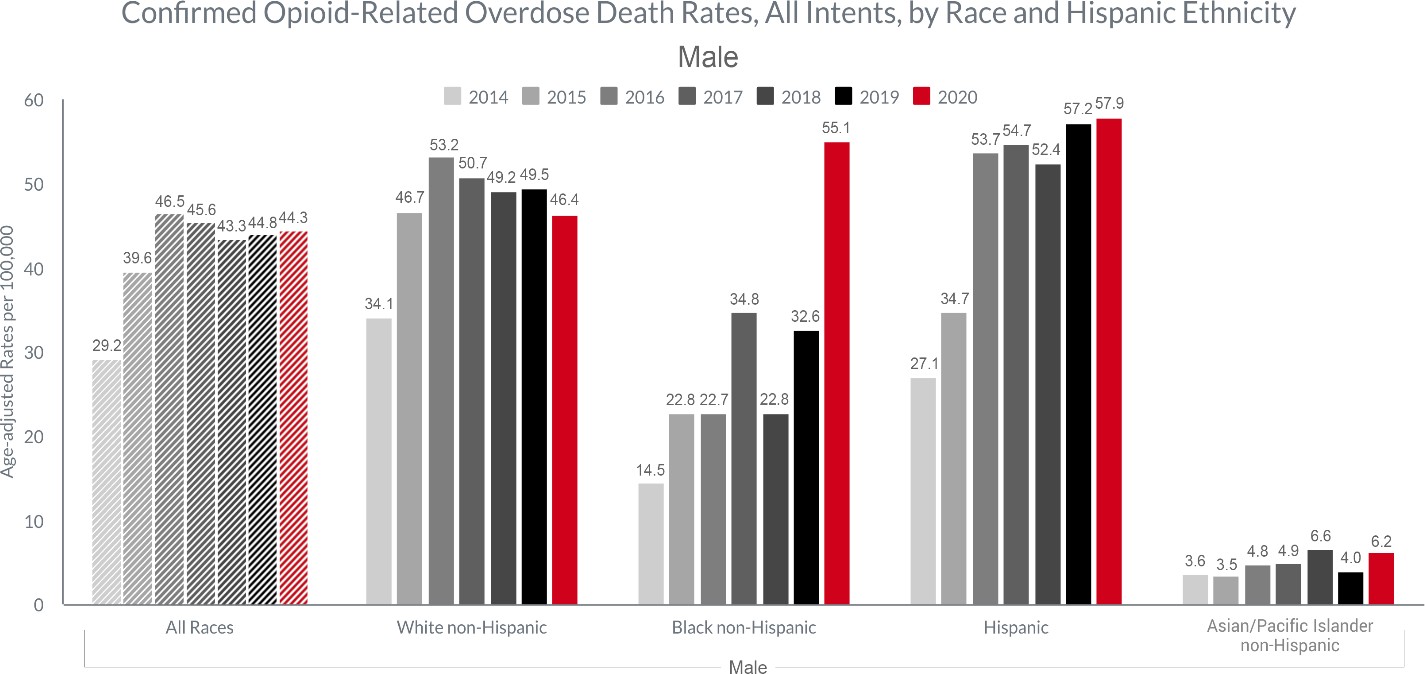 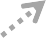 DPH/BSAS is implementing new investments to enhance treatment and recovery support, particularly in communities of colorBSAS is dedicating a significant portion of supplemental funding from SAMHSA’s Substance Abuse Prevention & Treatment Block Grant towards addressing racial equity, including:Increasing behavioral healthcare workforce diversity, recruitment, and retention through workforce development initiativesFunding community-led programming in communities of color through grant making and support for increasing community-based organizations’ ability to contract with the CommonwealthIncreasing the number of culturally-specific programs across the continuum of prevention, outreach/engagement, treatment, and recovery support servicesIncreasing investments in pre-arrest diversion/co-response models, in order to divert people with SUD from the criminal justice system, in partnership with the Department of Mental HealthIncreasing funding for low-threshold housing/housing first models in Suffolk County, with program expansions expected in Merrimack Valley, Springfield, and Worcester to address communities in needDPH/BSAS addresses health and racial equity by continuingand enhancing existing programsCurrent BSAS programs dedicated to addressing overdoses in the Black/Latinx community include:Recovery-Based Re-Entry Services for Black and Latino Men, a pilot program for Black and Latino men leaving incarceration that will be provided by the following agencies:ꟷ	Fathers’ Upliftꟷ	Casa Esperanzaꟷ	Legendary Legaciesꟷ	New North Citizens’ Councilꟷ	Greater Lawrence Family Health Center/Lynn Community Health CenterIncreased investments in the Black Addiction Counselor Education (BACE) and Latinx Addiction Counselor Education (LACE) programs to support Black and Latinx people seeking to enter the SUD workforceBSAS is also partnering with other existing culturally-specific agencies/programs in the Commonwealth to expand their services and provide increased access for communities of colorDPH/BSAS has aggressively maximized access to SUD treatment during the COVID-19 pandemic, and is continuing the fight against the opiate crisisIncreasing access to naloxone – from March 2020 to April 2021 over 110 thousand naloxone kits have been distributed to Opioid Treatment Providers (OTP), Syringe Service Programs, community health centers, hospital emergency departments, and county Houses of Correction.Implementing a new standing order for naloxone allowing providers/organizations such as first responders, co-response/jail diversion teams, criminal justice personnel, and health and human services workers (such as those in homeless shelters, drop-in centers, and soup kitchens) to give naloxone to individuals at risk and their friends/family.Obtaining a blanket exception from SAMHSA on behalf of Massachusetts Opioid Treatment Programs (OTP) for take home doses of MOUD. As of December 2020, 48.5% of OTP patients are receiving take home doses, compared to the pre-COVID average of 15.6% in December 2019.Implementing the broad adoption of a DEA waiver allowing prescriptions for buprenorphine and naltrexone to patients for whom providers have conducted telehealth sessions, as well as induct patients on buprenorphine and naltrexone.Reimbursing contracted Office Based Opioid Treatment (OBOT) providers for cell phones and data plans to maintain patients’ ability to keep in contact with their providers for telehealth.Establishing COVID+ ATS and CSS units to facilitate positive patient transfers and maintain capacity within the rest of the treatment system.Leveraging the second round of State Opioid Response (SOR) funding from SAMHSA to increase access in Massachusetts to all FDA-approved forms of MOUD, reduce unmet treatment needs, and reduce opioid/stimulant misuse and overdose.Working with programs to prevent and mitigate the spread of COVID-19, including distributing guidance on surveillance testing, screening and isolation of patients/staff, and increased flexibility in bed allocation between different service settings to accommodate changing patient needs at individual programs.